КИРОВСКИЙ РАЙЙОННЫЙ ИСПОЛНИТЕЛЬНЫЙ КОМИТЕТОТДЕЛ ИДЕОЛОГИЧЕСКОЙ РАБОТЫ И ПО ДЕЛАМ МОЛОДЕЖИматериал  для информационно-пропагандистских групп1. «ДЕМОГРАФИЧЕСКАЯ БЕЗОПАСНОСТЬ – ОСНОВА ПРОЦВЕТАНИЯ ОБЩЕСТВА, ГЛАВНОЕ УСЛОВИЕ РАЗВИТИЯ ГОСУДАРСТВА»2. «Информация о Стратегии устойчивого развития Могилевской области на период до 2035 года и Целях устойчивого развития»3. «Оперативная обстановка в области, районе. Безопасность на водоемах. Детская шалость с огнем. Электробезопасность. Безопасность на объектах АПК»4. «О вопросах профилактики и последствиях потребления наркотических средств, психотропных веществ, ответственность за их незаконный оборот»5. «О состоянии киберпреступности и мерах по ее предупреждению»г.Кировскиюль 2023 г.ДЕМОГРАФИЧЕСКАЯ БЕЗОПАСНОСТЬ – ОСНОВА ПРОЦВЕТАНИЯ ОБЩЕСТВА, ГЛАВНОЕ УСЛОВИЕ РАЗВИТИЯ ГОСУДАРСТВАРазвитие человечества неразрывно связано с трансформациями демографических процессов. В XXI веке наблюдается быстрый и непрерывный, но при этом неравномерный рост численности населения планеты. На фоне стремительного увеличения численности жителей многих стран Африки, Азии и Латинской Америки минимальный прирост населения либо отрицательные демографические тенденции отмечаются в Европе, Японии, на постсоветском пространстве и др. По прогнозам ученых-демографов, до 2050 года в 45 странах мира убыль населения будет наблюдаться минимум на 10%. В эту группу попадает и восточноевропейский регион, в том числе Беларусь.Ученые обращают внимание на связь демографических процессов с господствующими в современном обществе ценностными ориентирами. Стремление жить в свое удовольствие, нежелание жертвовать своим комфортом, приоритет личностных интересов над общественными составляют первую группу причин снижения рождаемости, особенно в развитых странах мира. Негативно на рождаемости сказываются объективные достижения современного общества, связанные с изменением роли в нем женщины: рост ее занятости в рыночной экономике, стремление достигать карьерных успехов, желание получить нескольких образований. Нередко указанные тенденции ведут не только к позднему рождению детей, но даже и отказу от него.  1. Демографическая безопасность – важнейшая составляющая национальной безопасности Республики БеларусьОдним из составляющих элементов национальной безопасности Республики Беларусь является демографическая безопасность – состояние защищенности личности, общества и государства от воздействия демографических угроз, обеспечивающее стабилизацию численности населения, развитие человеческого потенциала страны, сохранение семейных и межпоколенческих связей.В нашей стране вопросы обеспечения демографической безопасности, поддержки семьи, защиты материнства, отцовства и детства находятся на постоянном контроле Главы государства.Выступая с Посланием белорусскому народу и Национальному собранию Республики Беларусь 30 марта 2023 г., Президент А.Г.Лукашенко подчеркнул: ”Здоровье детей – вопрос демографической безопасности, без чего нет смысла думать о завтрашнем дне… Чтобы крепко стоять на своей земле, нас, белорусов, должно быть значительно больше – это важнейшее условие суверенитета. И государство делает много, чтобы обеспечить для этого соответствующие условия“. В демографической сфере основными национальными интересами являются:стабилизация численности населения и создание предпосылок для его устойчивого роста на основе последовательного увеличения рождаемости и ожидаемой продолжительности жизни, снижения смертности;повышение общего уровня здоровья народа, охрана здоровья матери и ребенка;укрепление института семьи как социального института, наиболее благоприятного для реализации потребности в детях, их воспитания, развитие системы поддержки семей с детьми и улучшение условий их жизнедеятельности;оптимизация внешних миграционных потоков, обеспечение положительного сальдо миграции.Осознание значимости демографического фактора в обеспечении национальной безопасности послужило причиной для актуализации демографической составляющей в проект новой Концепции национальной безопасности Республики Беларусь.В этом документе в числе основных угроз национальной безопасности указаны: депопуляция, демографическое старение, снижение уровня рождаемости, сокращение продолжительности жизни.В демографической сфере внутренними источниками угроз национальной безопасности являются:диспропорции в половозрастной структуре населения;снижение репродуктивных установок населения, их неполная реализация;негативные трансформации института семьи (снижение уровня брачности, увеличение возраста вступления в первый брак, рост числа неполных семей, овдовение и иное);снижение общего уровня здоровья населения, его отдельных половозрастных групп;неблагополучная эпидемиологическая ситуация.Во многих странах созданию условий для роста населения и решению вопросов демографической безопасности препятствует ряд субъективных факторов.В их числе – новомодная субкультура ”чайлдфри“, суть которой состоит в сознательном нежелании рожать и воспитывать детей. По этому поводу Глава государства А.Г.Лукашенко в своем Послании заявил: ”Любая популяризация идей бездетной семейной пары в нашем информационном и культурном пространстве должна пресекаться. Любые вбросы таких завуалированных призывов, равно как и все нетрадиционные веяния – не что иное, как попытка обезлюдить и ослабить государство. Никак не меньше. Такая идеология должна быть вне закона“.”Мы вырастили детей, которые ни в чем не нуждались, и теперь они хотят как можно дольше пожить для себя, откладывая рождение ребенка. Не все, но тенденция есть, она опасная, – таково было следующее замечание А.Г.Лукашенко. – Парадигму такого мышления надо менять. Есть вещи, которые молодые люди просто не могут понять в силу своего возраста. Но мы, старшее поколение, можем вовремя и должны вовремя объяснить, что жизненный успех и опыт бессмысленны, когда их некому передать“. Помимо этого, Президент указал на необходимость разрушения стереотипа ”либо карьера, либо семья“, поскольку в Беларуси ”созданы все условия, чтобы женщина могла реализовать себя, как мама и как профессионал“.Основным внешним источником угроз национальной безопасности в демографической сфере является проведение иностранными государствами политики, направленной на стимулирование эмиграции населения Республики Беларусь.2. Динамика демографических процессов в БеларусиНесмотря на то, что в Республике Беларусь созданы условия для улучшения здоровья населения с охватом всех этапов жизни, повышения качества и доступности услуг системы здравоохранения, демографическая ситуация продолжает требовать пристального внимания.Справочно:В 2021 году доля населения в возрасте старше 65 лет составила 15,8%. В начале 2021 года базовое значение продолжительности жизни при рождении составило 74,5 года (69,3 для мужчин и 79,4 для женщин). За последние 10 лет на 14,5% уменьшилось число женщин репродуктивного возраста (с 2 494 тыс. в 2012 году до 2 134 тыс. 
в 2022 году).В 2022 году число родившихся уменьшилось на 20% по сравнению с 2019 годом. Суммарный коэффициент рождаемости за данный период уменьшился с 1,73 до 1,38 ребенка на одну женщину фертильного возраста.По Кировскому району:За 5 месяцев 2023 года в районе отмечается положительная динамика в демографической ситуации. По сравнению с аналогичным периодом прошлого года  рождаемость увеличилась на 6,4 % (за 5 месяцев 2023 года родилось 50 детей, за аналогичный период прошлого года – 47). Показатель рождаемости остался на прежнем уровне и составил 6,9 % (2022 год – 6,9 %). Показатель общей смертности населения уменьшился на 2,8 % и составил 17,3 % (2022 год – 17,8 %). В абсолютных цифрах за 5 месяцев 2023 года умерло 124 человека, за аналогичный период 2022 года – 141. Произошло уменьшение и количества умерших лиц трудоспособного возраста по сравнению с аналогичным периодом прошлого года на 31,3 % (за 5 месяцев 2023 года показатель смертности в трудоспособном возрасте составил 4,6 %, за аналогичный период 2022 года – 6,7 %, в абсолютных цифрах за 5 месяцев 2023 года умерло 18 человек, за аналогичный период 2022 года – 26 человек). Продолжает оставаться актуальной проблема неустойчивости брачных союзов. Ценность и значимость официального брака для большинства населения сохраняется, но количество браков несколько снизилось наряду с увеличивающимся числом разводов. Справочно:В 2021 году коэффициент заключенных браков составил 
6,4 на 1 тыс. человек, а коэффициент разводов – 3,7 (2016 год – 
6,8 и 3,4 соответственно).В Кировском районе в 2021 году зарегистрировано 115 браков, 63 – развода, коэффициент заключенных браков составил 6,4 на 1 тыс. человек, а коэффициент разводов – 3,5.Несмотря на снижение числа абортов за последние 5 лет на 30,3%, частота искусственного прерывания беременности в стране остается высокой (в 2021 году – 7,8 на 1 тыс. женщин фертильного возраста). Это свидетельствует о необходимости продолжения комплекса мероприятий, направленных на профилактику и снижение абортов, включая проведение предабортного психологического консультирования.В современных условиях отмечается рост гинекологических заболеваний, высокий уровень женского и мужского бесплодия. Значительное число бесплодных семей нуждаются в применении вспомогательных репродуктивных технологий. Число женщин, страдающих бесплодием, составляет около 750-780 на 100 тыс. женского населения 18-49 лет, мужчин – около 100-200 на 100 тыс. мужского населения в возрасте 18 лет и старше. Эффективность применения экстракорпорального оплодотворения колеблется в пределах 41-43%. Справочно:Согласно результатам общереспубликанского мониторингового исследования, проведенного в апреле 2023 г. Институтом социологии Национальной академии наук Беларуси: имеют детей 77% опрошенных (одного ребенка – 35,3%, двух детей – 48,9%, трех – 12,7%, четырех и больше – 2,6%); планируют с учетом реальных жизненных обстоятельств одного ребенка – 22,4%, двух детей – 44,6%, трех – 10,7%, четырех и больше – 2,2% (учитывая тех, которые уже есть);по мнению 52,4% опрошенных, современные пары не могут иметь желаемое количество детей по причине боязни того, что не смогут обеспечить ребенка всем необходимым;если бы позволяли материальные и другие условия, то планировали иметь одного ребенка 14,8%, двух детей – 45,5%, троих – 19,9%, четверых и больше – 5,6% респондентов.Серьезной проблемой безопасности общества является преждевременная смертность. В Республике Беларусь смертность от внешних причин (ДТП, несоблюдение техники безопасности на производстве, убийства и пр.) в возрасте до 40 лет почти в пять раз превышает потери, связанные с болезнями системы кровообращения и в три раза – онкологическими заболеваниями. Экономические потери общества от смертности от внешних причин сопоставимы с ежегодными дотациями, выделяемыми из бюджета страны на социально-экономическое развитие трех регионов Беларуси. Основными особенностями смертности от внешних причин является ее предотвратимость и социальная обусловленность. Исходя из этого снижение указанного вида смертности необходимо сопровождать мероприятиями, нацеленными на рост доходов населения, снижение уровня безработицы, повышение качества медицинского обслуживания, развитие инфраструктуры и пропаганду здорового образа жизни. Позитивное воздействие перечисленных факторов поможет сберечь до 50 человек на 100 тыс. населения только в результате сокращения смертности от внешних причин.3. Ключевые направления деятельности белорусского государства по обеспечению демографической безопасностиСогласно ст. 32 Конституции Республики Беларусь, брак как союз женщины и мужчины, семья, материнство, отцовство и детство находятся под защитой государства.В соответствии со ст. 1 Кодекса Республики Беларусь о браке и семье задачами законодательства о браке и семье являются:укрепление семьи в Республике Беларусь как естественной и основной ячейки общества на принципах общечеловеческой морали, недопущение ослабления и разрушения семейных связей;построение семейных отношений на добровольном брачном союзе женщины и мужчины, равенстве прав супругов в семье, на взаимной любви, уважении и взаимопомощи всех членов семьи;установление прав детей и обеспечение их приоритета в соответствии с настоящим Кодексом;установление прав и обязанностей супругов, родителей и других членов семьи в соответствии с положениями Конституции Республики Беларусь, нормами международного права;охрана материнства и отцовства, прав и законных интересов детей, обеспечение благоприятных условий для развития и становления каждого ребенка;учет наилучших интересов ребенка при принятии государственными органами, иными организациями решений в отношении детей.Указом Президента Республики Беларусь от 21 января 1998 г. № 46 утверждены основные направления государственной семейной политики. Основные цели государственной семейной политики:обеспечение улучшения социально-экономических условий жизнедеятельности семьи и выполнения ею репродуктивной, экономической и воспитательной функций;укрепление нравственных основ семьи и повышение ее престижа в обществе.Развитие системы поддержки семей с детьми предусмотрено Программой социально-экономического развития Республики Беларусь на 2021–2025 годы. Ее практическое воплощение осуществляется в рамках Государственной программы ”Здоровье народа и демографическая безопасность Республики Беларусь“ на 2021–2025 годы, иных государственных программ и национальных планов (Национальный план действий по улучшению положения детей и охране их прав на 2022–2026 годы и др.).4. Социальная защита матери и ребенкаОдно из ключевых направлений государственной политики – повышение благополучия семей как основы демографической безопасности государства и общества. Комплексная система поддержки семей с детьми предусматривает гарантии и льготы в различных сферах их жизнедеятельности. Особое внимание уделяется многодетным семьям.Поддержка семьи начинается еще до рождения ребенка – с бесплатного комплексного медицинского сопровождения женщины во время беременности и родов, а также предоставления отпуска по беременности и родам с выплатой пособия в размере 100% среднедневного заработка.Основным инструментом материальной поддержки при рождении и воспитании детей выступает система государственных пособий. Единовременное пособие в связи с рождением ребенка и ежемесячное пособие по уходу за ребенком в возрасте до 3 лет назначаются всем семьям независимо от доходов родителей, их занятости и уплаты страховых взносов. Это отличает нашу систему пособий от других государств, поскольку во многих странах выплаты зависят от заработной платы родителей, а незастрахованные лица получают их в минимальном размере. Для отдельных, наиболее уязвимых категорий семей, предусмотрено пособие на детей старше 3 лет, которое также назначается на каждого ребенка в семье.Справочно:По состоянию на 1 июня 2023 г. пособия составляют:единовременное пособие в связи с рождением ребенка:при рождении первого ребенка – 3 521,30 руб. (10 бюджетов прожиточного минимума (далее – БПМ) в среднем на душу населения);при рождении второго и последующих детей – 4 929,82 руб. 
(14 БПМ); ежемесячное пособие по уходу за ребенком в возрасте до 3 лет:на первого ребенка – 605,99 руб. (35% средней заработной платы работников (далее – СЗП) в стране);на второго и последующих детей – 692,56 руб. (40% СЗП);на ребенка-инвалида – 779,13 руб. (45% СЗП);ежемесячное пособие на детей старше 3 лет из отдельных категорий семей (воспитывающих ребенка-инвалида либо ребенка, инфицированного ВИЧ; из семей, в которых родители имеют инвалидность 1 или 2 группы; из семей, в которых отца (отчима) призвали на срочную военную службу):на ребенка-инвалида и ребенка, инфицированного ВИЧ, – 
246,49 руб. (70% БПМ);на других детей в таких семьях – 176,07 руб.  (50% БПМ).В сравнении с другими странамиКаждый пятый ребенок (почти 400 тыс. детей) охвачен тем или иным видом пособия, при этом дети до 3 лет – 100% (пособие выплачивается на 220,1 тыс. детей до 3 лет). В 2023 году на систему государственных пособий выделено 
3,5 млрд рублей, из них 2 млрд – на выплату пособия по уходу за ребенком до 3 лет. Одна из самых значимых мер поддержки белорусских семей – это программа семейного капитала, которая реализуется с 2015 года при рождении третьего или последующего ребенка. Его размер 
с 1 января 2023 г. составляет почти 30 тыс. рублей (на 4 тыс. рублей больше, чем в 2022 году).За более чем 8 лет реализации программы специальные депозитные счета открыли почти 127 тыс. многодетных семей, из республиканского бюджета на них зачислено 826 млн долларов США и 1,1 млрд рублей (за 5 месяцев 2023 г. открыто уже 5 тыс. депозитов ”Семейный капитал“). В Кировском районе 324 семьи открыли депозитные счета (за пять месяцев – 16).С 2020 года многодетные семьи вправе досрочно (независимо от даты назначения) использовать средства семейного капитала на строительство (реконструкцию) или покупку жилья, погашение кредитов (займов организаций), выданных на эти цели, – если они нуждаются в улучшении жилищных условий; на оплату образования, медицинских услуг и средств социальной реабилитации для членов семьи с инвалидностью. Справочно:Из общего количества поданных заявлений на досрочное распоряжение семейным капиталом, 83% составляют заявления на решение жилищных вопросов (10% – на медицинские услуги, 7% – на образование). В Кировском районе с 2020 года досрочно средствами семейного капитала на решение жилищных вопросов воспользовались 97 семей, в том числе 12 в текущем году.В соответствии с Указом Президента Республики Беларусь от 4 июля 2017 г. № 240 ”О государственной поддержке граждан при строительстве (реконструкции) жилых помещений“ многодетным семьям предоставляется субсидия на погашение основного долга в соответствии с количеством детей в возрасте до 23 лет в следующих размерах:при наличии троих детей в возрасте до 23 лет – в размере 95% от суммы основного долга по кредиту;при наличии четверых и более детей в возрасте до 23 лет – в размере 100% от суммы основного долга по кредиту.Молодым семьям, предоставляется субсидия на погашение основного долга в следующих размерах:при рождении (усыновлении, удочерении) первого ребенка – в размере 10% от суммы основного долга по кредиту;при рождении (усыновлении, удочерении) второго ребенка – в размере 20% от суммы основного долга по кредиту.В 2023 году на обеспечение программы семейного капитала 
в республиканском бюджете предусмотрено 430 млн рублей.Из средств местных бюджетов финансируется адресная социальная помощь, в системе которой четыре вида поддержки. Бесплатными продуктами питания в 2022 году обеспечены более 12 тыс. детей в возрасте до 2 лет (6,5% от общей численности детей 
до 2 лет), средний размер помощи на одного ребенка составил порядка 200 рублей в месяц. При этом семьи при рождении двойни (тройни) получают детское питание без учета доходов (более 4 тыс. детей).В Кировском районе за 6 месяцев текущего года продуктами питания обеспечены 26 детей на сумму 13 095,0 рублей.Семьям, в которых воспитывается ребенок-инвалид с 4 степенью утраты здоровья, предоставляется социальное пособие для возмещения затрат на приобретение предметов гигиены. В 2022 году средний размер выплаты составил 435 рублей, такое пособие выплачено 
на 12,6 тыс. детей-инвалидов (в Кировском районе – 3 детей на сумму 3560,07 рублей).Семьи с детьми – основные получатели ежемесячного и единовременного социальных пособий – более 70% от общей численности получателей таких пособий. Причем для многодетных семей действуют льготные условия предоставления ежемесячного социального пособия – критерий нуждаемости составляет 115% БПМ (для других семей 100% БПМ). В 2022 году ежемесячное социальное пособие получили более 50 тыс. человек из категории многодетных семей. На оказание адресной социальной помощи в 2023 году выделено 132,7 млн рублей. В Кировском районе 30 семей в них 124 человека получили адресную социальную помощь на сумму 109555,27 руб.Поддержка семьям с детьми предоставляется не только в виде материальных выплат. Широкий спектр социальных услуг оказывают
146 территориальных центров социального обслуживания населения и 2 центра социального обслуживания семьи и детей 
(гг. Минск, Гомель).Востребованной является услуга няни, которая предоставляется бесплатно семьям, в которых:воспитываются тройни (до 40 часов в неделю), двойни 
(до 20 часов в неделю),  дети с инвалидностью (до 20 часов в неделю); оба родителя либо единственный родитель являются инвалидами 
1 или 2 группы (до 20 часов в неделю).Справочно:В 2022 году услугой няни воспользовались почти 2,5 тыс. семей, в том числе 1,6 тыс. – воспитывающих двойню (тройню).В Кировском районе услугой няни в 2022 году воспользовалось        3 семьи, из них 2 семьи, воспитывающих двойню, 1 – ребенка инвалида. Для организации комплексного подхода в решении проблем семьи в территориальных центрах оказывается услуга социального патроната. Справочно:В 2022 году такую услугу получили 3,2 тыс. семей с детьми.Детскими домами-интернатами предоставляется услуга социальной передышки для родителей детей-инвалидов в возрасте 
от 4 до 18 лет. Она предусматривает кратковременное (до 56 дней в календарном году) освобождение родителей от ухода за                            ребенком-инвалидом с целью отдыха, восстановления сил, решения иных вопросов семьи. Справочно:В 2022 году такую услугу получили 106 семей, воспитывающих детей-инвалидов. На обучение навыкам уважительного и позитивного взаимодействия с детьми, гармонизацию супружеских и детско-родительских отношений направлены программы, реализуемые в территориальных центрах (”Папа-школа“, ”Искусство быть мамой“, ”Семья как ценность“), иные социальные проекты. Кировский районВ рамках реализации подпрограммы «Семья и детство» к комплексу мероприятий по реализации в Кировском районе Государственной программы «Здоровье народа и демографическая безопасность» на 2021- 2025 годы предусмотрена выплата единовременной материальной помощи к учебному году семьям, воспитывающим троих и более детей, на каждого учащегося,  обучающегося в учреждениях общего среднего и специального образования (на уровне общего среднего образования) в Республике Беларусь, в размере до 30 процентов бюджета прожиточного минимума в среднем на душу населения, действующего на 1 августа календарного года.С 1 августа планируется произвести выплату единовременной материальной помощи к учебному 2023/2024 году 260 семьям, в которых воспитываются 498 школьника, в том числе 7 семьям,  где дети признаны находящимися  в социально опасном положении, которых воспитываются 16 несовершеннолетних детей.Поддержка работающих родителей представлена гарантиями в трудовой сфере, которые являются обязательными для реализации всеми нанимателями и формируют ключевые условия для комфортного совмещения родительства и работы.Справочно:Например, обеспечивается защита занятости родителей, находящихся в отпуске по беременности и родам и отпуске по уходу за ребенком в возрасте до 3 лет. На период нахождения в этих отпусках за работниками сохраняется рабочее место. Более того, после окончания отпуска по уходу за ребенком наниматель обязан с согласия родителя продлить с ним контракт (заключить новый) до достижения ребенком 5 лет.Родители обладают своеобразным иммунитетом при увольнении. Например, гарантируется недопущение расторжения трудового договора по инициативе нанимателя с беременной женщиной, матерью или одиноким отцом с ребенком в возрасте до 3 лет.Ряд гарантий учитывает потенциальную потребность работающих родителей в дополнительном свободном от работы времени. Справочно:Например, по желанию беременной женщины, женщины с ребенком до 14 лет наниматель обязан устанавливать неполное рабочее время (неполный рабочий день, неполную рабочую неделю, неполный рабочий день). Родителям, воспитывающим двоих детей в возрасте до 16 лет, предоставляется один дополнительный выходной день в месяц. 
Его оплата может предусматриваться в коллективном договоре или ином локальном правовом акте. Родителям с тремя и более детьми до 16 лет или ребенком-инвалидом до 18 лет предоставляется дополнительный выходной день в неделю, который оплачивается в размере среднего дневного заработка. Несмотря на достаточно развитый механизм государственной поддержки родителей на рабочих местах, а также их дополнительной поддержки в рамках социального партнерства, государство постоянно ищет новые возможности удовлетворения потребностей современных родителей, помогая им успешно совмещать воспитание детей и работу без ущерба для какой-либо из сфер жизни.Справочно:С января 2020 г. установлен новый вид отпуска – отпуск отцу (отчиму) при рождении ребенка продолжительностью 
до 14 дней.  Наниматель обязан предоставить такой отпуск по желанию работника в течение 6 месяцев после рождения, его оплата может быть предусмотрена коллективным договором, локальным актом нанимателя.В июне 2023 г. Советом Республики Национального Собрания Республики Беларусь одобрены изменения в Трудовой кодекс, которые расширяют возможности для совмещения работы и родительства (законопроект вступит в силу с 1 января 2024 г.). Справочно:В частности, по желанию многодетного родителя по согласованию с нанимателем, если это не препятствует нормальной деятельности организации, вместо одного свободного от работы дня в неделю предоставляется возможность работать с сокращением ежедневной продолжительности работы (смены) на один час с сохранением заработной платы.Государственная поддержка родителям предоставляется 
не только в период воспитания детей, но и в дальнейшем – в пенсионный период. Периоды, когда один из родителей ухаживал за детьми в возрасте до 3 лет и не работал, включаются в общий трудовой стаж, который влияет на размер пенсии (суммарно до 12 лет). Женщинам с четырьмя детьми для назначения пенсии снижены требования к страховому стажу – до 10 лет работы с уплатой взносов.Женщине с пятью детьми пенсия назначается на пять лет раньше общего пенсионного возраста (если женщина не менее 10 лет работала в производстве сельскохозяйственной продукции такая пенсия назначается независимо от возраста). При этом для них требования к страховому стажу снижены до 5 лет. В республике создана и функционирует Национальная комиссия по правам ребенка (в г. Минске и каждом областном центре работают уполномоченные Национальной комиссии и общественные приемные), основной целью деятельности которой является осуществление и совершенствование государственной политики по обеспечению защиты прав и законных интересов детей.Справочно:В течение последних трех лет в ходе заседаний Национальной комиссии особое внимание уделялось вопросам сохранения здоровья и жизни детей, защиты их прав и законных интересов, противодействия насилию в отношении детей, защиты детей и молодежи от наркоторговли и потребления наркотиков, профилактики                         суицидоопасного поведения детей и молодежи, совершенствования социальной политики и механизмов поддержки детства, укрепления семьи.Труд материнства высоко ценится на государственном уровне. Женщины, родившие и воспитавшие пять и более детей, награждаются высокой государственной наградой – орденом Матери. Справочно:Уже в текущем году ее удостоены более 200 женщин, всего за период с 1996 года орденом Матери награждено 13 тыс. женщин. При этом при награждении орденом Матери предоставляется единовременная денежная выплата в размере 5 БПМ.В Кировском районе 43 женщины награждены орденом Матери, в 2023 – 2.Целенаправленная политика поддержки семей с детьми с фокусом на многодетные семьи дает ощутимые результаты. Справочно:На 1 июня 2023 г. в Беларуси проживает более 122 тыс. многодетных семей. Наибольшее количество (80,4%) – это семьи с тремя детьми, 14,3% –  с четырьмя, 5,3% – с пятью и более детьми. В Республике Беларусь сформирована государственная политика по реализации права каждого ребенка на жизнь и воспитание в семье. Вместе с тем на сегодняшний день в Беларуси порядка 19 тыс. детей, которые признаны находящимся в социально опасном положении в 9 тыс. семей. Главная цель работы с такими детьми – сохранить ребенка в родной семье, не допустить ухудшения ситуации, оказать необходимую помощь.5. Оптимизация внешних миграционных потоковВ условиях сокращения населения путем естественного движения крайне актуальными остаются вопросы, связанные с миграционными процессами. Миграция – это возможность не только стабилизировать численность населения, но и удовлетворить потребности страны в трудовых ресурсах, а также сэкономить средства на образовании и профессиональной подготовке кадров. Неслучайно многие страны Евросоюза ведут активную политику, направленную на привлечение квалифицированных трудовых ресурсов из государств Восточной Европы, в том числе Беларуси.Справочно:По информации Министерства внутренних дел, в 2022 году в Беларуси трудились 11071 иностранных граждан. Основное количество въехавших в нашу страну на работу иностранцев составили граждане Российской Федерации – 3080, Китая – 2018, Украины – 1265.Всего по состоянию на 1 января 2023 г. на учете в территориальных органах внутренних дел состояло более 215 тыс. иностранцев, в том числе более 45 тыс., имеющих разрешение на временное проживание, из них 19 тыс. прибывших на учебу и более 
8,5 тыс. – для осуществления трудовой деятельности, а также более 169 тыс. постоянно проживающих.В области регулирования миграции приняты решения по созданию в отношении высококвалифицированных иностранных специалистов отдельных преференций, способствующих их более активному вовлечению в белорусскую экономику. Так, ряд новаций содержит, вступившая в силу с 1 июля 2023 г., новая редакция закона ”О внешней трудовой миграции“: отменяется разрешение на привлечение иностранной рабочей силы, выдаваемое раньше МВД тем субъектам хозяйствования, которые массово приглашали рабочих из других стран – от 10 человек и выше. Новации закона затронули и иностранных граждан, получивших высшее образование и планирующих трудоустраиваться в нашей стране – для них отменено соответствующее требование по получению специального разрешения. Это дает возможность формировать положительное миграционное сальдо за счет иностранцев, фактически интегрированных в белорусское общество и заполнять квалифицированными кадрами определенные ниши в отдельных секторах экономики.При этом на данный момент анализ рынка труда Беларуси показывает, что в стране не хватает работников по некоторым специальностям, где требуются не высококвалифицированные специалисты, а рабочие кадры с определенными навыками (сельское хозяйство, строительство, сфера обслуживания). Мигранты смогут занять должности, пользующиеся малым спросом у жителей Беларуси. Тем самым это будет выгодно для нашей страны как с экономической (на подготовку необходимых местных кадров требуется время и средства), так и с демографической точек зрения. Также одним из способов увеличения миграционного прироста страны является тесное сотрудничество и взаимодействие с белорусской диаспорой. Так как в ее число входят и эмигрировавшие студенты, и высококвалифицированные специалисты – потенциальное возвращение белорусов представляется значимым человеческим и трудовым ресурсом для демографического развития страны. 6. Формирование ценностей семьи, брака, материнства и отцовства Предоставление льгот и гарантий семьям с детьми, безусловно, очень важно. Но без прочного духовно-нравственного фундамента семья не может быть устойчивой. С 1996 года в нашей стране празднуют День матери (14 октября). С 1998 года – День семьи (15 мая).В 2022 году Указом Главы государства учрежден новый праздничный день – День отца (21 октября). Тем самым подчеркнута значимость роли отца в создании крепкой семьи, счастливого детства. Сегодня как никогда необходима целенаправленная пропаганда и утверждение, особенно в молодежной среде, ценности брака и семьи с детьми, повышение престижа материнства и отцовства. В этих целях в учреждениях образования реализуются:учебные программы факультативных занятий для учеников 
9-10 классов школ ”Основы семейной жизни“, направленные на формирование у обучающихся ценностного отношения к институту брака и семьи;республиканский проект ”Родительский университет“ 
(с 2020/2021 учебного года). Его цель – совершенствование деятельности педагогических коллективов учреждений общего среднего образования по оказанию социально-педагогической поддержки и психологической помощи семьям в воспитании детей. Основная задача – формирование родительских компетенций и культуры семейных отношений, повышение родительской ответственности за воспитание детей;Справочно:Программы педагогического просвещения родителей реализуются в 2,8 тыс. учреждениях общего среднего образования, участие приняли порядка 975 тыс. родителей.  В целях укрепления духовно-нравственных основ семьи, возрождения и пропаганды семейных ценностей и традиций с 2012 года проводится республиканский конкурс ”Семья года“. С каждым годом число его участников увеличивается – в пятом республиканском конкурсе, состоявшемся в 2022 году, участие приняли более 500 семей из всех регионов страны. В 2023 году организован региональный фестиваль ”Семьи за мир и созидание!“, приуроченный к празднованию Дня семьи. Участие в ”семейном движении“ приняли порядка 16 тыс. семей 
(более 50 тыс. участников). В ряду мероприятий по повышению престижа семьи – республиканский конкурс среди печатных и электронных средств массовой информации ”Крепка семья – крепка держава“, республиканский фотоконкурс ”Счастливая семья“, телевизионный проект ”Родные люди“. 7. Место Беларуси в международных рейтингах по вопросам демографииМеры по улучшению демографической ситуации, предпринимаемые в Республике Беларусь, – залог для последующего динамичного развития страны. Это подтверждается достаточно высокими позициями нашей страны в соответствующих рейтингах.Согласно подготовленному агентством финансово-экономической информации Bloomberg рейтингу стран мира по эффективности системы здравоохранения – 2020 (Bloomberg Health Care Efficiency – 2020), Беларусь поднялась с 49 места в 2018 году на 47 место в                             2020 году среди 57 стран, опережая, в том числе, Россию (54), США (55), Болгарию (56). Одновременно в 2020 году агентство Bloomberg применило новую методику составления рейтинга (включает влияние Covid-19 на смертность, а также валовой внутренний продукт в 57 крупнейших экономиках мира). В соответствии с новыми критериями Беларусь заняла 35 место в мире, опережая, в том числе, Бельгию (36), Великобританию (41), Германию (46), Россию (53), США (55). По данным, опубликованным американским журналом CEOWorld Magazine в рейтинге стран с лучшими системами здравоохранения (Countries With The Best HealthCare Systems – 2021), в 2021 году Беларусь заняла 57 место из 89, обойдя Россию (58), Болгарию (67), Кипр (76), Сербию (77).Согласно рейтингу лучших стран мира для рождения ребенка (World’s Best Countries For A Child To Be Born) того же издания в                        2020 году Беларусь заняла 40 место из 180 стран, опережая, в том числе, Латвию (42), Казахстан (58), Грузию (75), Россию (78), Китай (96).По опубликованному Институтом показателей и оценки здоровья Вашингтонского университета (Institute for Health Metrics and Evaluation) индексу ЦУР охвата основными услугами здравоохранения (Coverage of essential health services, as defined by the UHC service coverage index) в 2021 году Беларусь заняла 54 место из 204 стран, опережая, в том числе, Россию (63), Армению (62), Румынию (60).По показателю младенческой смертности (Child Mortality Report –2022) Беларусь по итогам 2021 года (в 2021 году –                                                               2,7 на 1 тыс. родившихся живыми; в 2020 году – 2,9 на 1 тыс.) входит в top-10 из 236 стран с наиболее низкими показателями (делит 10 место с Норвегией), опережая, в том числе, Израиль (26 место), Польшу (33), Францию (37), Россию (40), Великобританию (38), США (60).По показателю перинатальной смертности (от 23 недель внутриутробной жизни плода до 7 дней после рождения) Беларусь по итогам 2019 года (в 2019 году 3 на 1 тыс. родившихся живыми; в                        2018 году – 2,7 на 1 тыс.) входит в top-15 из 53 стран, опережая, в том числе, Польшу (3,3), Россию (4,9), Германию (6,7), Казахстан (7,0).По показателю неонатальной смертности (количество детей, которые умерли в первые 28 дней после рождения) Беларусь по итогам 2020 года (в 2020 году 0,9 на 1 тыс. родившихся) входит в top-5 из                        53 стран, опережая, в том числе, Россию (2,0), Германию (2,2), США (3,3).Согласно рейтингу счастливого детства (End of Childhood Index Ranking – 2021), подготовленному международной неправительственной организацией Save the Children, Беларусь поднялась с 40 места в                      2020 году на 35 место в 2021 году среди 186 стран, опережая, в том числе, Россию (37), США (43), Китай (45), Казахстан (49).****Государство предпринимает сегодня последовательные меры по обеспечению охраны здоровья и демографической безопасности:содействие укреплению репродуктивного здоровья, формированию культуры здорового образа жизни белорусов;совершенствование системы поддержки семей с детьми, улучшение условий их жизнедеятельности, укрепление института семьи;охрана и восстановление репродуктивного здоровья населения, 
в том числе увеличение объемов оказания медицинской помощи по лечению бесплодия с использованием современных вспомогательных репродуктивных технологий;повышение качества информационной работы по укреплению института семьи и семейных ценностей;создание условий для воспитания в семьях детей-инвалидов, в том числе из категории детей-сирот и детей, оставшихся без попечения родителей;внедрение в учреждениях общего среднего образования родительских университетов и обеспечение подготовки к семейной жизни обучающихся;создание условий для снижения смертности от внешних причин;оптимизация законодательства, направленная на повышение миграционной привлекательности Беларуси.Информация о стратегии устойчивого развития Могилевской области на период до 2035 года и целях устойчивого развитияКаждый из нас в своей жизни задумывается: как поступать правильно? Чему надо научить детей? Что мы оставим нашим потомкам после себя? Эти вопросы одинаковы для любого человека: в Республике Беларусь и Китае, в странах Африки и государствах Балтийского региона. В ходе  Саммита ООН, прошедшего 25 сентября 2015 г., была принята резолюция Генеральной Ассамблеи ООН № 70/1 «Преобразование нашего мира: Повестка дня в области устойчивого развития на период до 2030 года» (далее – Повестка – 2030), которая включает в себя список из 17 Целей устойчивого развития, направленных на ликвидацию бедности, борьбу с неравенством и несправедливостью, решение проблем, связанных с климатическими изменениями.17 Целей Устойчивого Развития – это: ЦУР 1 ЛИКВИДАЦИЯ НИЩЕТЫ – направлена на предотвращение риска бедности и социальной изоляции, на повышение качества, условий и уровня жизни населения. Достижение этой цели основывается на обеспечении устойчивого роста доходов населения, социальных гарантий для наиболее уязвимых граждан, доступности первоочередных товаров и услуг, обеспечении населения доступным и комфортным жильем.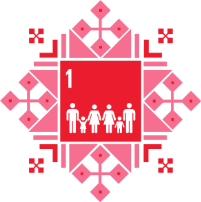 ЦУР 2 ЛИКВИДАЦИЯ ГОЛОДА – нацелена на обеспечение продовольственной безопасности, повышение качества питания населения и содействие устойчивому развитию сельского хозяйства при бережном отношении к окружающей среде. Беларусь – государство с благоприятными условиями для поддержания высокого уровня продовольственной безопасности, обеспечения полноценного питания и здорового образа жизни населения. Насыщение внутреннего рынка продовольственных товаров на 80% обеспечивается товарами собственного производства. Особое внимание для достижения ЦУР 2 уделяется сохранению генетических ресурсов для производства продовольствия и ведения сельского хозяйства.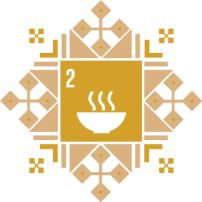 ЦУР 3 ХОРОШЕЕ ЗДОРОВЬЕ И БЛАГОПОЛУЧИЕ – направлена на улучшение здоровья населения с охватом всех этапов жизни, охрану материнства и детства, предотвращение эпидемии основных инфекционных заболеваний, снижение уровня заболеваемости неинфекционными заболеваниями, обеспечение широкой информированности населения о факторах риска, угрожающих здоровью (курение, злоупотребление алкоголем, нездоровое питание, недостаток физической активности), стимулирование здорового образа жизни, формирование у населения самосохранительного поведения. Первоочередными задачами являются повышение качества и доступности услуг системы здравоохранения, формирование системы профилактики заболеваний, внедрение новых технологий в области репродуктивного здоровья, доступность безопасных и эффективных лекарственных средств и вакцин. Их решение обеспечит продолжительную и здоровую жизнь граждан, качественное развитие человеческого потенциала страны.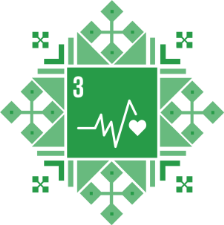 ЦУР 4 КАЧЕСТВЕННОЕ ОБРАЗОВАНИЕ – направлена на повышение доступности и качества образования в соответствии с потребностями инновационной экономики и требованиями информационного общества, развитие системы непрерывного образования, повышение квалификации учителей. Беларусь относится к числу стран с высоким уровнем образования населения. Достигнут полный охват детей пятилетнего возраста подготовкой к школе, отмечается высокий индекс детского развития в раннем возрасте. Начальное и базовое образование являются обязательными, детям предоставляются равные возможности его получения. Улучшению образовательного процесса способствует высокий уровень оснащенности компьютерами в учебных целях с доступом к сети Интернет. Созданная инфраструктура в полной мере обеспечивает учреждения образования электричеством, питьевой водой и отвечает требованиям санитарно-технических норм.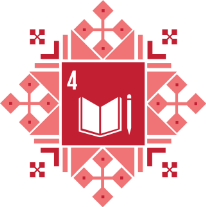 ЦУР 5 ГЕНДЕРНОЕ РАВЕНСТВО – охватывает проблемы гендерного неравенства, лишающего женщин и девочек их основных прав и возможностей и без решения которых невозможно существование благополучного общества. Для реализации этой цели необходимо обеспечить равенство среди женщин и мужчин, в том числе в получении образования, трудоустройстве, преодолении любых видов дискриминации. Гендерному равенству также способствуют расширение участия женщин в принятии решений, реализация их лидерского потенциала, снижение разрыва в соотношении доходов женщин с доходами мужчин.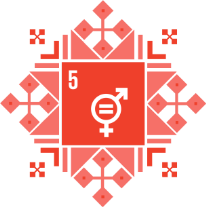 ЦУР 6 ЧИСТАЯ ВОДА И САНИТАРИЯ – призывает к решению проблем, связанных с доступом к питьевой воде и санитарии, а также к защите водных экосистем. В части водной политики приоритетными направлениями для Республики Беларусь являются надежное водоснабжение населения водой нормативного качества, эффективное водообеспечение отраслей экономики, безопасное отведение сточных вод, обеспечение хорошего экологического состояния водных объектов и другое.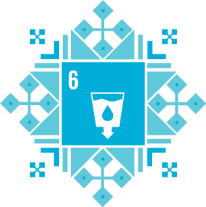 ЦУР 7 НЕДОРОГОСТОЯЩАЯ ЧИСТАЯ ЭНЕРГИЯ – направлена на укрепление энергетической безопасности, в том числе обеспечение доступности и надежности электроснабжения для потребителей, снижение энергоемкости ВВП, максимально возможное вовлечение в топливный баланс возобновляемых источников энергии, сдерживание роста валового потребления топливно-энергетических ресурсов. В Республике Беларусь доля населения, имеющего доступ к электроэнергии, составляет 100 %. Это объясняется отсутствием дефицита установленной мощности энергоисточников, наличием развитой системы электрических сетей, а также доступной стоимостью электроэнергии.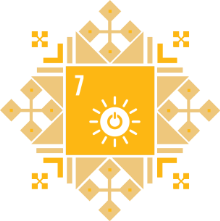 ЦУР 8 ДОСТОЙНАЯ РАБОТА И ЭКОНОМИЧЕСКИЙ             РОСТ – способствует устойчивому экономическому росту, эффективной занятости, созданию высокопроизводительных рабочих мест и, в результате, росту доходов и благосостояния населения. Обеспечение достойной занятости затрагивает все категории населения страны, в том числе молодежь, женщин, лиц с ограниченными возможностями. Эффективность работы экономики обеспечивается высоким уровнем квалификации работников, что является важным конкурентным преимуществом страны. Важная составляющая достойной работы – обеспечение безопасных и надежных условий труда, которые определяются через снижение уровня производственного травматизма.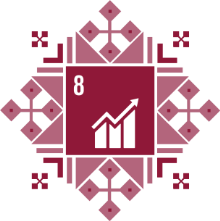 ЦУР 9 ИНДУСТРИАЛИЗАЦИЯ, ИННОВАЦИЯ И ИНФРАСТРУКТУРА – направлена на развитие малых организаций, инновационной деятельности, экологизацию производства, активизацию научных исследований и наращивание технологического потенциала промышленных секторов экономики, укрепление организационного и кадрового потенциала научной сферы. Индустриальное развитие является одним из основных направлений белорусской экономики. Развитие промышленности в значительной степени определяет основные экономические тенденции в нашей стране. Модернизация промышленности неразрывно связана с внедрением инноваций в производственные процессы, развитием высокотехнологичных отраслей промышленности, расширением возможностей малого бизнеса и экологизацией производств. Благодаря развитию информационно-коммуникационных технологий создаются условия для перехода к цифровой экономике. 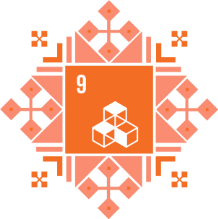 ЦУР 10 УМЕНЬШЕНИЕ НЕРАВЕНСТВА – стремится к сокращению неравенства по доходам, полу, возрасту, признаку инвалидности, социальному происхождению, месту проживания и другим признакам. Для реализации этой цели важным является развитие системы социальной защиты наиболее уязвимых групп населения.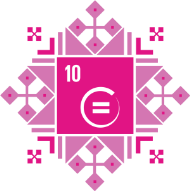 ЦУР 11 УСТОЙЧИВЫЕ ГОРОДА И НАСЕЛЕННЫЕ ПУНКТЫ – нацелена на развитие городов с доступом к основным услугам, адекватным энергоснабжением, жильем и транспортом. Государственная политика Беларуси предусматривает формирование комфортной для людей среды проживания в городах и сельской местности, включая внедрение новых форм организации социального и транспортного обслуживания жителей, реализацию концепции «умных» городов, обеспечение высокого качества и надежности жилищно-коммунальных услуг, безопасной среды для детей и подростков, доступной среды для лиц с ограниченными возможностями.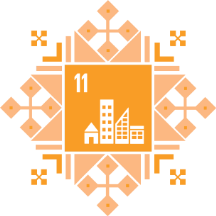 ЦУР 12 ОТВЕТСТВЕННОЕ ПОТРЕБЛЕНИЕ И ПРОИЗВОДСТВО – предусматривает развитие рационального использования природно-ресурсного потенциала и эффективного обращения с отходами. В Беларуси обеспечивается переход к рациональным моделям потребления и производства, внедряется система «зеленых» государственных закупок, вторичная переработка отходов.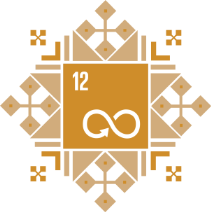 ЦУР 13 БОРЬБА С ИЗМЕНЕНИЕМ КЛИМАТА – призывает включать меры реагирования на изменение климата в политику, национальные стратегии и планы. В 2016 году Республика Беларусь подписала Парижское соглашение об изменении климата, целями которого выступает удержание прироста глобальной средней температуры ниже 2 градусов и повышение способности адаптироваться к этим изменениям. Также Беларусь входит в число стран, принявших и осуществляющих национальную стратегию снижения риска бедствий в соответствии с Сендайской рамочной программой по снижению риска бедствий до 2030 года.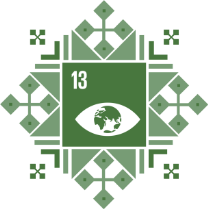 ЦУР 14 СОХРАНЕНИЕ МОРСКИХ ЭКОСИСТЕМ – находясь на Черноморско-Балтийском водоразделе, Беларусь вносит свой вклад в реализацию посредством охраны трансграничных рек, что содействует сохранению акваторий Балтийского и Черного морей. В стране на системной основе принимаются меры по борьбе с загрязнением водных объектов. Улучшено общее состояние водных объектов бассейнов Днепра, Западной Двины, Немана и Припяти (особенно по содержанию биогенных элементов). Наметилась тенденция к стабилизации состояния водных объектов бассейна Западного Буга. Благодаря реконструкции, модернизации и строительству очистных сооружений значительно снижен уровень антропогенной нагрузки на водные объекты.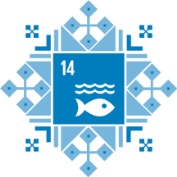 ЦУР 15 СОХРАНЕНИЕ ЭКОСИСТЕМ СУШИ –  направлена на оптимизацию систем природоохранных и особо охраняемых территорий, внедрение экономических механизмов сохранения и устойчивого использования биологического и ландшафтного разнообразия. 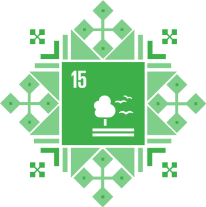 ЦУР 16 МИР И ПРАВОСУДИЕ  – призывает к сокращению распространенности всех форм насилия, противодействию преступности, созданию необходимых условий для безопасной и активной жизни людей. В Беларуси поступательно реализуются меры, направленные на повышение эффективности работы по предупреждению насилия в семье, на совершенствование законодательства в данной сфере, функционирует система профилактики правонарушений, обеспечивается скоординированная деятельность государственных и общественных организаций в сфере противодействия преступности и коррупции. Противодействие насилию в любых проявлениях является необходимым условием для безопасной и активной жизни людей, свободного развития общества и экономики.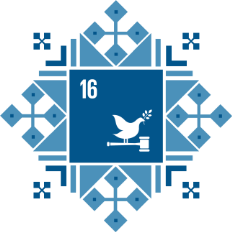 ЦУР 17 ПАРТНЕРСТВО В ИНТЕРЕСАХ УСТОЙЧИВОГО РАЗВИТИЯ – предусматривает укрепление глобальных партнерских связей для пропаганды и достижения амбициозных целей, поставленных в Повестке – 2030, путем предоставления знаний, опыта, технологий и финансовых ресурсов. Для успешной реализации этой цели в Беларуси создаются условия для эффективного взаимодействия между правительством, частным сектором и гражданским обществом как на национальном, так и региональном уровне.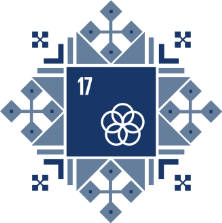 Беларусь и Цели Устойчивого Развития.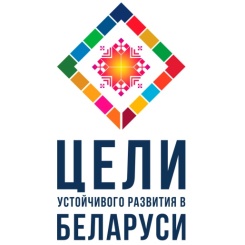 В сентябре 2015 года Республика Беларусь стала одной из 193 стран, выразивших приверженность Повестке дня в области устойчивого развития на период до 2030 года, и приняла обязательства обеспечивать устойчивый, всеохватный и поступательный экономический рост, социальную интеграцию и охрану окружающей среды, а также способствовать обеспечению мира и безопасности на планете. Для обеспечения всестороннего учета национальных реалий и приоритетов в процессе осуществления Повестки-2030, а также в целях учета комплексного и неделимого характера ЦУР и обеспечения сбалансированности всех трех компонентов устойчивого развития: экономического, социального и экологического, в Беларуси сформирован национальный координационный механизм. В числе институциональных инноваций – учреждение Президентом Республики Беларусь поста Национального координатора по вопросам достижения ЦУР, формирование под его руководством национального совета по устойчивому развитию. В настоящий момент эту почетную должность  занимает Бельский Валерий Иванович – Заместитель Председателя Совета Республики Национального собрания Республики Беларусь.Деятельность совета, сформированного на уровне руководства             30 профильных органов государственного управления и регионов, позволяет закрепить ответственность за выполнение ЦУР за конкретными правительственными агентствами, создает платформу для межсекторального обмена и обсуждения прогресса выполнения ЦУР, позволяет эффективно решать задачи вертикальной и горизонтальной координации.В Могилевской области распоряжением председателя облисполкома от 4 ноября 2017 г. № 189-р «О мерах по достижению Целей устойчивого развития» ответственным за реализацию Целей устойчивого развития определен заместитель председателя облисполкома (Страхар Р.Б.), создана областная рабочая группа по устойчивому развитию.Областной рабочей группой по устойчивому развитию было организовано широкое информирование по теме устойчивого развития (проведены семинары для рабочей группы, местных органов власти, СМИ, некоммерческих организаций) и организована разработка Стратегии устойчивого развития Могилевской области на период до   2035 года. Данный документ утвержден председателем облисполкома                 31 декабря 2020 г. и предварительно получил одобрение Президиума областного Совета депутатов.На областном уровне такой документ принят впервые, в нем отражено будущее региона к 2035 году таким, каким хотят его видеть жители сел и городов, молодежь и пенсионеры, предприниматели, организации и предприятия области. Было важно, чтобы в своей работе каждый видел не только свои ведомственные интересы, но понимал, как это скажется на интересах других. Для этого были учтены предложения экологов и представителей промышленных предприятий,  жителей крупных городов и представителей небольших по численности районов, общественных организаций и органов государственного управления, учителей, врачей, привлеченных международных экспертов. По большому счету Стратегия – это документ, реализация которого влияет на жизнь каждого жителя Могилевщины. Но и успех в ее реализации также зависит от каждого. Поэтому абсолютно каждый может и должен внести свой вклад в реализацию планов развития области.Стратегия – это долгосрочный план вложения инвестиций нынешнего поколения в уверенное будущее последующих поколений. Реализация Стратегии позволяет: • объединить граждан, бизнес, органы власти для совместной разработки и в последующем для совместного достижения желаемого будущего к 2035 году с учетом интересов каждой из сторон, каждого человека; • сконцентрировать усилия и ресурсы на ключевых направлениях, ускоряющих достижение областью устойчивого развития; • мобилизовать внутренние резервы и привлечь внешние ресурсы для развития области; • сформировать позитивный имидж Могилевской области как территории с благоприятными экологией и бизнес-климатом, достойным качеством жизни, с развитым гражданским обществом и надлежащим управлением.	В итоге собирательным образом, какой должна быть Могилевская область, стало:Могилевская область с населением более 1 миллиона человек является устойчиво развивающимся регионом:обладающим благоприятными и безопасными условиями для жизни, развития и самореализации граждан;опирающимся на развитую диверсифицированную «зеленую» экономику, главными драйверами роста которой выступают экологизация и цифровизация, рациональное использование местных сырьевых ресурсов и циркулярная экономика (основанная на возобновлении ресурсов);характеризующимся интеллектуально развитым, гуманным, поликультурным, справедливым, толерантным, инклюзивным, гендерно равноправным и социально ответственным обществом, сохраняющим этнокультурную идентичность;стремящимся к климатической нейтральности, минимизации воздействия на окружающую среду, сохранению природных ресурсов и биоразнообразия; отличающимся системой вовлеченного управления развитием, учитывающей интересы всех слоев населения, всех уровней административно-территориального деления и населенных пунктов, входящих в состав Могилевской области.Такое объемное и сложное видение невозможно реализовать, не разбив его много более мелких целей и задач и, что очень важно, не определив те численные индикаторы, по которым можно будет оценивать успешность нашей работы. Все это реализовано в Стратегии.Для того, что бы этот документ стал действительно работающим, в Стратегии предусмотрены три этапа его реализации: Первый этап «Ориентация на будущие поколения» – с даты утверждения Стратегии по 2023 год. Основная цель этапа – внедрение Стратегии в действующую систему планирования в качестве основного документа стратегического развития области и максимальное вовлечение населения и организаций.Второй этап «Десятилетие перехода к устойчивому развитию» – 2024–2030 годы. В течение этого периода основной упор будет сделан на структурное изменение отраслей. Будет осуществляться гармоничное развитие экономики при сохранении природных ресурсов, повсеместное внедрение научных достижений и информационных технологий, культурное преобразование общества и повышение имиджа сельских территорий для жизни. Третий этап «Обеспечение устойчивости процессов развития Могилевской области» – 2031–2035 годы. Основная цель этого этапа – это закрепление достигнутых темпов устойчивого развития Могилевской области, определение новых, инновационных подходов для будущего развития области. Необходимо будет сформировать новую Стратегию, учитывая опыт и уроки пройденных этапов.	Работа по реализации Стратегии выстроена на основании ежегодных Планов работы в области устойчивого развития, утверждаемых председателем облисполкома.В 2023 году завершается реализация Первого этапа Стратегии. В ходе данного этапа уже сделано немало важных шагов:в области сформировано понимание процессов устойчивого развития местной властью, Стратегия интегрирована в Планы развития городов и районов Могилевской области;для областной рабочей группы, местных органов власти, СМИ, некоммерческих организаций проведен ряд целевых мероприятий (ежегодно – более 170 встреч); обеспечена максимальная публичность проводимой работы (за два года в мероприятиях приняло участие более 17 тысяч жителей области);вопросы реализации ЦУР включены в повестку Единых дней информирования, фактически это вовлечение всего экономически активного населения региона; в обучающие программы учащихся высших и средних учебных заведений включаются вопросы по достижению ЦУР, внедрению и реализации Стратегии;сформирована сеть ресурсных центров в сфере образования по ЦУР (функционируют 25 опорных центров организации образовательных практик устойчивого развития Могилевской области);ведется повышение квалификации преподавателей на базе УО «Могилевский государственный областной институт развития образования» (за 2022 год прошло обучение 2800 педагогических работников области). 5 мая 2023 года на базе МГОИРО проведен VII Методический фестиваль для педагогических работников учреждений образования по теме «Инновации в образовании Могилевской области в интересах реализации стратегии устойчивого развития»;с февраля текущего года уже на платной основе в УО «Могилевский государственный университет имени А.А.Кулешова» ведется подготовка специалистов по тематике устойчивого развития;в целях информирования широкого круга заинтересованных о возможности участия в мероприятиях, проводимых в области, сформирован и размещен на сайте облисполкома календарный план основных мероприятий по реализации Стратегии устойчивого развития Могилевской области на период до 2035 года и План работы в области устойчивого развития на 2023 год, утвержденный председателем Могилевского облисполкома А.М.Исаченко 6 января 2023 г.В регионах области активно реализуются местные инициативы. Здесь флагманом является Славгород, которым реализовано несколько крупных проектов международной технической помощи.Сегодня мы научились работать не только с внешними ресурсами, но и использовать местные источники финансирования, направлять их на поддержку наиболее значимых для регионов инициатив.Очень продуктивно в этом направлении работает Могилевская областная ассоциация местных Советов депутатов, которая с 2019 года (за 4 года) на принципах софинансирования смогла поддержать более  175 инициатив на сумму более 320 тысяч рублей.Многие инициативы реализуются организациями и гражданами вообще без какой-либо финансовой поддержки извне.Об этом свидетельствует активность, проявленная в ходе проведения конкурсов местных инициатив. Такие конкурсы начали проводиться облисполкомом в рамках реализации областной Стратегии: в 2021 году поступило 44 инициативы, в 2022 году – 30 инициатив. При этом, по условиям конкурса, его победителям денежные награды не присуждаются. Они получают дипломы и информационную поддержку.Важным является и то, что в процессы достижения ЦУР включаются не только граждане, но и целые организации: 6 организаций Могилевской области уже подписали декларации о присоединении к достижению Целей устойчивого развития.Совсем недавно к этому процессу с конкретной программой действий присоединился МО УВО «Белорусско-Российский университет» – в структуре университета создан Международный научно-образовательный центр по устойчивому развитию, зеленой экономике и информатизации.На страновом уровне начата реализация проекта международной технической помощи «Поддержка усилий Республики Беларусь в национализации и локализации Целей устойчивого развития», который  одобрен постановлением Совета Министров Республики Беларусь от                  27 декабря 2022 г. № 918.Многое еще предстоит сделать. Мы находимся в начале пути, очень важно объяснить жителям области, что такое Цели устойчивого развития. Понять всем, что в своей жизни и работе мы уже делаем многое для их достижения. Но очень важно свои действия соизмерять с интересами других. Мы строим предприятия – это создает рабочие места и увеличивает поступления налогов, но важно, чтобы технологии соответствовали экологическим требованиям и служили основой для будущего развития. Мы учим детей – но важно понимать, кем они станут, когда        вырастут, какие специальности будут востребованы, заложить в них бережное и уважительное отношение к природе.Особая миссия – это осознание в каждом городе и районе, на предприятии и в организации, что для них самое актуальное и что они могут сделать. Каждый человек, каждое мнение важно и может внести свой уникальный вклад в общее дело. ИНФОРМАЦИЯ по Кировскому районуВ Кировском районе создана районная рабочая группа по устойчивому развитию (распоряжение от 29.11.2022 №203-р).На официальном интернет-сайте Кировского райисполкома размещен баннер «Цели устойчивого развития» (ссылка: http://kirovsk.gov.by/celi-ustoychivogo-razvitiya).Протоколом заседания Межведомственного совета по формированию здорового образа жизни, контролю за неинфекционными заболеваниями, предупреждению и профилактике пьянства, алкоголизма, наркомании и потребления табачного сырья и табачных изделий при Кировском районном исполнительном комитете от 16 марта 2022 г. №1 утверждена дорожная карта продвижения государственного профилактического проекта «Здоровые города и поселки» в населенных пунктах Кировского района на период 2022 – 2025 годы.На территории Кировского района реализуются основные направления Программы деятельности национальной сети «Здоровые города и поселки» на 2022-2023 годы в рамках мероприятий профилактического проекта «Кировск – здоровый город», «Жиличи – здоровый агрогородок».В рамках проведения мероприятий Недели устойчивого развития в октябре-ноябре 2023 года запланированы следующие мероприятия с участием специалистов УЗ «Кировский райЦГЭ»: межведомственный районный семинар для педагогических работников «Реализация профилактического проекта «Школа – территория здоровья» как фактор достижения ЦУР»; диалоговая площадка «Молодежь Кировщины за устойчивое развитие» с участием Кировской РО ОО «БРСМ»; тематические мероприятия информационно-образовательного проекта «ШАГ» – «Школа Активного Гражданина» с учащимися учреждений образования по формированию знаний об устойчивом развитии в сфере образования.ОПЕРАТИВНАЯ ОБСТАНОВКА В ОБЛАСТИ, РАЙОНЕ.БЕЗОПАСНОСТЬ НА ВОДОЕМАХ. ДЕТСКАЯ ШАЛОСТЬ С ОГНЕМ. ЭЛЕКТРОБЕЗОПАСНОСТЬ.  БЕЗОПАСНОСТЬ НА ОБЪЕКТАХ АПКЗа 6 месяцев текущего года в области произошло 427  пожаров (в 2022 г. – 386 пожаров (+ 10 %).  Погибло 39 человек (в 2022 г. –                               46 человек). Пострадало 46 человек, в том числе 1 ребенок (в 2022 г. –             36 человек,  в том числе 1 ребенок).В результате пожаров уничтожено 77 строений, 13 единиц техники, 2 головы скота (в 2022 г. – 80 строений, 26 единиц техники, 1 голова скота). Основными причинами возникновения  возгораний стали:неосторожное обращение с огнём – 151 пожар (в 2022 г. –                          156 пожаров);нарушение правил устройства и эксплуатации отопительного оборудования – 86 пожаров (в 2022 г. – 75 пожаров);нарушение правил устройства и эксплуатации электрооборудования – 111 пожаров (в 2022 г. – 107 пожаров);детская шалость с огнем – 9 пожаров (в 2022 г. – 6 пожаров);нарушение правил пожарной безопасности при эксплуатации газовых устройств – 4 пожара (в 2022 г. – 3 пожара). 332 пожара произошло в жилом фонде (в 2022 г. – 314). В городах произошло 219 пожаров (в 2022 г. – 198 пожаров), погибло 19 человек (в 2022 г. – 16 человек). В сельской местности произошло 208 пожаров (в 2022 г.– 188 пожаров), погибло 20 человек (в 2022 г. – 30 человек).В Кировском районе за первое полугодие 2023 года в сравнении с аналогичным периодом 2022 года рост количества пожаров составил 80%. Произошло 9 пожаров (2022 – 5). Гибели людей на пожарах не допущено.Пожары произошли в Стайковском с/С (3), г.Кировске (2), Боровицком с/С (2), Мышковичском с/С и Любоничском с/С (по 1).Причинами произошедших пожаров являются: эксплуатации электросетей и электрооборудования – 5 (56%), нарушение правил эксплуатации печного отопления – 1 (11%), неосторожное обращение с огнем – 1 (11%), точная причина не установлена – 1 (11 %),устанавливается – 1 (11%).I. В жилом фонде произошло 332 пожара. Основная категория погибших – пенсионеры (41%), неработающие (41 %) и рабочие (13 %) из общего числа погибших. 92% в момент возникновения пожара находились в состоянии алкогольного опьянения. Пример: 21 июня в 00-01 в службу МЧС от очевидцев поступило сообщение о пожаре сторожки на поле возле МТФ КСУП «Приграничный-Агро» в агрогородке  Звенчатка Климовичского района. Когда спасатели прибыли к месту происшествия в 200 метрах от фермы открытым пламенем горела сторожка, предназначенная для нахождения сторожа, охраняющего стадо телят на летнем пастбище.  В ходе ликвидации пожара спасателями на полу сторожки без признаков жизни был обнаружен 50-летний сторож, местный житель. Пример: 1 июля в 17-33 в службу МЧС поступило сообщение о пожаре квартиры на втором этаже пятиэтажного жилого дома по                             ул. Комсомольской в Костюковичах.  Из-за открытого горения создалось задымление на вышележащих этажах. Люди просили о помощи.В горящей квартире спасателями в зале на диване в бессознательном состоянии была обнаружена и вынесена на улицу девочка 2017 г.р. Ребенок в тяжелом состоянии госпитализирован. Госпитализация понадобилась и ее 2-месячной сестре, которую до приезда подразделений МЧС из огня вынес сосед. С вышележащих этажей эвакуировано 7 взрослых и 7 детей. Горящая квартира принадлежит многодетной семье, в которой пятеро детей.  На момент возникновения пожара  двое старших мальчиков,  2014 г.р. и 2016 г.р., находились у бабушки, 30-летний хозяин был на работе, а в квартире с тремя дочками находилась 27-летняя мать. Женщина была на балконе, когда почувствовала запах гари. Схватив дочь 2018 г.р. она выбежала из квартиры и стала просить помощи у соседей. В квартире наедине с огненной стихией остались две спящие девочки. Младшую спас сосед, а старшую – спасатели. В результате пожара повреждено имущество в комнате, закопчены стены, потолок и имущество в квартире. Причина произошедшего устанавливается. Семья находится в социально опасном положении по причине злоупотребления отцом семейства спиртными напитками и частых бытовых ссор.Пример: Желание поужинать для 61-летнего жителя д. Халипы Дрибинского района обернулось потерей крыши над головой. 8 июня ближе к вечеру, после посиделок с товарищами за распитием спиртного, мужчина, поставил на газ готовить пищу, а сам уснул. Около 11 часов вечера он проснулся от запаха дыма. Дом уже горел. Мужчина самостоятельно эвакуировался из горящего строения и обратился за помощью к соседям. В результате пожара уничтожена кровля, повреждено перекрытие и имущество в доме. К слову, мужчина уже не первый раз становится погорельцем. II. Жара, словно магнитом манит людей на водоемы. К сожалению, ожидаемое удовольствие от купания оборачивается трагедией. В области с начала лета на водоемах утонуло 7 человек, в том числе 1 ребенок (данные корректны на 5 июля). Пример: 18 июня днем  в реке Ремествлянка возле д. Садок Горецкого района утонул 32-летний житель Горок. Со слов супруги, на расстоянии примерно 5 метров от берега мужчина при купании потерял сознание и начал тонуть. Она вытащила его на берег, однако помочь уже было нельзя.Пример: 22 июня в Костюковичах на озере Боровец утонул                        49-летний местный житель. Со слов очевидцев, дочь утонувшего, находясь на берегу, уронила в воду детский круг для плавания. Отец поплыл за кругом. Когда он отплыл примерно на 50 метров от берега – люди начали кричать, чтобы он возвращался, однако мужчина не послушал здравые советы и через 100 метров от берега начал тонуть. Очевидцы  вызвали спасателей, но было уже слишком поздно. Пример: 20 июня днем в службу МЧС позвонил 13-летний подросток и сообщил, что в заливе реки Днепр, вблизи торгового центра «Е-СИТИ» Могилева  тонет его младший 9-летний брат. Водолазами МЧС в 10 метрах от берега на глубине около 3 метров ребенок был обнаружен и передан работникам скорой медицинской помощи для проведения реанимационных мероприятий. Мальчика госпитализировали, и  врачи несколько часов боролись за его жизнь. К сожалению, спасти ребенка не удалось.Как выяснилось, дети купались в заливе и катались на импровизированном деревянном плоту (щит из досок) без сопровождения взрослых. Младший из братьев упал с плота в воду и начал тонуть, так как не умел плавать. Старший брат, не сумев оказать помощь, вышел на берег и вызвал спасателей. Страшно представить боль и отчаяние родителей, потерявших своих детей. Уважаемые взрослые! Утонуть на самом деле очень легко – один неудачный вдох – вода попадает в рот, человек захлебывается, кричать и звать на помощь он не может. Происходит все очень быстро и люди не замечают, что кто-то попал в беду – ведь тонущий на помощь не зовет. Точнее не может позвать. Для того, чтобы не повторять трагедий – строго контролируйте местонахождение своих детей. Не позволяйте им без взрослых даже приближаться к воде, причем это касается не только маленьких детей, но и подростков. Объясните, что вода коварна и опасна и ежегодно она забирает жизни. Даже под Вашим присмотром маленькие дети должны быть на расстоянии вытянутой руки, чтобы вовремя прийти на помощь. Опасность для малолетних детей представляют любые емкости с водой (копани, ванны, бочки, бассейны, ведра, лужи  и др.).Если Ваши дети проводят лето у  родственников, предупредите, чтобы их ни в коем случае не отпускали на водоемы. Правила отдыха у воды:Купаться можно только в специально отведенных местах, на оборудованных пляжах, при температуре воды не ниже                               +18 градусов Цельсия и температуре воздуха +20 градусов Цельсия. Не входите в воду в состоянии алкогольного опьянения.Если не умеете плавать – купайтесь исключительно возле берега. Если умеете плавать,  не переоцените своих возможностей. Ведь на глубине подстерегает масса опасностей: водоворот, холодное течение, судороги, плохое самочувствие.Почувствовав усталость, не надо теряться и стремиться, как можно быстрее доплыть до берега. Нужно уметь  «отдыхать» на воде. Для этого обязательно научитесь плавать на спине. Перевернувшись на спину и поддерживая себя на поверхности легкими движениями рук и ног, вы сможете отдохнуть.Не купайтесь, а тем более не ныряйте в незнакомых местах. Если Вас захватило течением, не пытайтесь с ним бороться. Надо плыть вниз по течению, постепенно под небольшим углом, приближаясь к берегу. Не пользуйтесь надувными матрацами, камерами – вас может унести далеко от берега. Не подплывайте к близко идущим судам, катерам, лодкам, плотам, не ныряйте под них.  Соблюдайте правила пользования лодками и другими плавательными средствами: не перегружайте их, не раскачивайте, не прыгайте с них в воду. При необходимости залезть в лодку делать это надо со стороны носа или кормы, чтобы не опрокинуть ее. Все лодки, катамараны, в том числе и сдаваемые на прокат, должны быть оснащены средствами спасания (спасательным кругом, спасательными жилетами, спасательным линем).III. В этом году на треть выросло количество пожаров по причине детской шалости с огнем.  Причем «шалят» и подростки. Пример: 25 июня днем, воспользовавшись отсутствием родителей, 13-летний подросток вместе с 14-летней сестрой на диване зажгли свечу. Но стоило им ненадолго оставить ее без контроля, как загорелся диван и вещи на нем. Дети поспешили эвакуироваться из квартиры, вот только никому о пожаре не сообщили. За них это сделали соседи, почувствовавшие запах дыма. Спасатели оперативно прибыли к месту происшествия – двухквартирному жилому дому в д. Заполье Кличевского района. Горела трехкомнатная квартира на втором этаже. Пламя укротили, не дав огню уничтожить квартиру. В результате пожара повреждены: диван и телевизор. Закопчены стены, потолок и имущество в квартире. Сейчас родителям предстоит сделать ремонт и провести воспитательную работу с подростками о том, почему нельзя играть с огнем. Пример: Уничтоженные  5 хозяйственных построек, поврежденный	сарай и частично кровля жилого дома: таковы последствия  пожара, произошедшего 3 июля в д. Бесчинье Чаусского района. В службу МЧС 3 июля днем позвонили соседи – пылали хозяйственные строения и огонь уже добрался до кровли дачного дома 62-летней могилевчанки.  Прибывшие подразделения МЧС укротили стихию, не дав пламени уничтожить жилье. Однако, огонь уже успел уничтожить постройки и повредить кровлю дачи. Никто не пострадал. Как выяснилось, на летние каникулы к бабушке на дачу из России приехал 11-летний внук. В Интернете мальчик увидел, как запекают картошку в костре, и решил повторить это на бабушкином подворье. Когда эксперимент не удался, и картошка сгорела, ребенок потерял интерес к своей затее и занялся другими делами. Вот только, как оказалось, сгорела не только картошка. Оставленный без присмотра огонь быстро перебросился на строения и привел к пожару.Пример: 3 июля вечером в Костюковичскую центральную районную больницу с ожогами был госпитализирован 9-летний житель агрогородка Муравилье.  Как выяснилось, в этот праздничный день семья жарила шашлыки на своем подворье. Когда мясо приготовилось, пошли в дом ужинать. Мальчик, воспользовавшись занятостью родителей, вернулся к мангалу и решил зажечь его самостоятельно.  Вот только дрова от спички никак не хотели загораться и тогда ребенок, взяв ключи от гаража, перелил из канистры бензин в пластиковую бутылку. При розжиге мангала пары легковоспламеняющейся жидкости попали на руки и одежду, и стоило ему только зажечь спичку, как вспыхнуло пламя, и ребенок получил ожоги.Невольно возникает вопрос: как 9-летний ребенок мог догадаться разжечь огонь с помощью ЛВЖ? Наверняка, он видел, как это делали взрослые. Оставляя на виду или в доступном для ребенка месте спички, зажигалки, емкости с горючими материалами, или личным примером демонстрируя  небезопасные действия, родители, сами того не желая, провоцируют детей на опасные игры, последствия которых порой необратимы. Взрослые! Постарайтесь организовать досуг детей таким образом, чтобы они не оставались без присмотра.Используйте любой удобный момент для беседы с детьми о силе и опасности огня. Вместе выведите алгоритм действий в случае возникновения пожара. В доверительной обстановке постарайтесь привить ребенку основные навыки безопасности жизнедеятельности.Прежде чем требовать от детей соблюдения правил безопасности, задумайтесь, всегда ли вы выполняете их сами? Ваш личный пример обязательно скажется на поведении ребёнка, а значит, и на его безопасности. IV. Пожары, произошедшие по причине нарушения правил устройства и эксплуатации электрооборудования в этом году занимают второе место в рейтинге пожаров. Пример: Желание избавиться от комаров привело к пожару, испепелившему жилье. Так, 15 июня укладываясь спать, жители                            д. Пролетарское Костюковичского района, оставили на ночь включенным в розетку фумигатор от комаров («раптор»). Около 2 часов ночи семья (хозяйка 1957 г.р. и ее сын) проснулась от треска горящего шифера. Пылала веранда, и огонь уже подбирался к жилым комнатам. Домочадцы поспешили эвакуироваться. Никто не пострадал. А вот дом огонь практически испепелил: уничтожена кровля, повреждены стены и имущество в доме. Во избежание огненных ЧС:Приучите себя, уходя из дома или укладываясь спать, выключать электроприборы из сети. В неработающих, но включенных в розетку электроприборах многие узлы находятся под напряжением, и от перегрева или замыкания они могут загореться в любой момент.Не перегружайте электросеть: чем меньше электроприборов работает одновременно, тем безопаснее.Не пользуйтесь самодельными удлинителями и электроприборами. Следите за тем, чтобы вилки и розетки не нагревались, ведь это первый признак неисправности или перегрузки сети, что, соответственно, может привести к короткому замыканию. Для исключения возгорания электроприборов из-за скачков и перепадов напряжения в сети пользуйтесь сетевыми фильтрами.Не применяйте для защиты электросетей и электрооборудования вместо автоматических предохранителей и калиброванных плавких вставок защиту кустарного изготовления (скрутки проволоки, «жучки» и др.).Во время уборки не забудьте удалить пыль с задней стенки холодильника.По истечению срока службы, указанного в инструкции, электроприборы из домашних помощников превращаются в потенциальные источники опасности.V. Лето – горячая пора для аграриев. В самом разгаре период заготовки кормов, все ближе начало уборочной кампании. Важно не только убрать корма и урожай, но и сохранить их.В 2022 году на объектах агропромышленного комплекса области   произошло 25 пожаров, уничтожено 371,5 тонн грубых кормов, повреждено (уничтожено) 6 единиц сельскохозяйственной техники. Пример: 6 июля 2022 года по причине неосторожного обращения с огнем в агрогородке Макеевичи Климовичского района загорелся навес, в котором хранилось 250 тонн сена в рулонах, укоса 2022 года.  Огнем сено полностью уничтожено и поврежден навес. Пример: 29 августа 2022 года из-за короткого замыкания электропроводки возле д. Самулки Чаусского района загорелся зерноуборочный комбайн КЗС-10 «Полесье GS10», 2010 года выпуска.  В результате пожара уничтожен комбайн, в бункере повреждено 1300 кг зерна (тритикале). Пример: 3 октября 2022 года в агрогородке Коптевка Горецкого района произошел пожар зерноочистительно-сушильного комплекса  КЗСК-30,  предназначенного для сушки зерновых, зернобобовых и масличных культур. На момент загорания был загружен семечками подсолнуха. В результате пожара повреждено 25 тонн семян подсолнечника. Причина пожара  – самовозгорание.По статистике, к возгораниям зачастую приводит человеческий фактор: неограниченный доступ посторонних лиц к местам хранения грубых кормов (детская шалость с огнем, поджоги, неосторожное обращение с огнем); отсутствие ежедневного контроля со стороны должностных лиц за соблюдением правил пожарной безопасности и выполнением технологических регламентов (курение, несоблюдение ежедневного обслуживания техники, своевременной очистки территорий и агрегатов, замены неисправного инвентаря, проведение огневых работ вблизи мест хранения кормов и урожая и т.п);низкая подготовленность работников сельского хозяйства в области пожарной безопасности;позднее обнаружение пожара и, как следствие, несвоевременное принятие мер по тушению; отсутствие противопожарных разрывов, защитных минерализованных полос.Для того, чтобы избежать убытков, руководитель обязан: Назначить ответственных лиц за противопожарную подготовку, в том числе уборочных машин и агрегатов, организацию противопожарного режима. Все работники должны пройти противопожарный инструктаж, а такие категории как водители, комбайнеры, трактористы и др. пройти также подготовку по пожарно-техническому минимуму;Обеспечить зерноуборочную технику и места переработки и хранения урожая первичными средствами пожаротушения;Перед выходом зерноуборочной и другой автотракторной техники на работы осуществить обязательный осмотр электрического оборудования, а также очистку двигателей, узлов и деталей от подтеков горюче-смазочных материалов, пыли и мусора;Провести комиссионные проверки готовности в противопожарном отношении транспортных средств (в том числе зерноуборочных комбайнов), зерносушильных комплексов, а также зерноскладов перед их загрузкой;Организовать в местах уборки зерновых культур дежурство приспособленной для тушения пожара техники;Склады грубых кормов на территории производственно-хозяйственного комплекса необходимо располагать на специально отведенной опаханной площадке;Процесс складирования грубых кормов должен сопровождаться проведением замеров температурно-влажностных показателей. Не допускается складировать, укладывать в скирды, штабеля, склады грубые корма с повышенной влажностью. Жителям жилого сектора также стоит соблюдать противопожарные разрывы в местах складирования грубых кормов.На торфяниках, сельскохозяйственных угодиях  не допускается размещение заправочных пунктов, площадок для ремонта и стоянки техники. Запрещается курить, производить работы с применением открытого огня в хлебных массивах и вблизи их, сжигать стерню, пожнивные остатки и разводить костры на полях.Работники МЧС проводят рейды по обследованию зерноуборочных комбайнов и зерносушильных комплексов сельскохозяйственных организаций на соответствие противопожарным требованиям. Особое внимание – обеспеченности зерносушильных комплексов и зерноуборочных комбайнов первичными средствами пожаротушения, наличию и готовности водоподающей техники, наличию и исправности автоматики контроля за режимом нагрева теплоносителей в соответствии с паспортом завода изготовителя на теплогенерирующих аппаратах зерносушильных комплексов.О вопросах профилактики и последствиях потребления наркотических средств, психотропных веществ, ответственность за их незаконный оборотВ настоящее время в Республике Беларусь по сравнению с аналогичным периодом прошлого года отмечается снижение числа выявленных наркопреступлений, в том числе совершенных несовершеннолетними с 2042 до 1844  или на 9,7 процента меньше. Несмотря на снижение выявленных преступлений, из незаконного оборота изъято в шесть раз больше наркотических средств.На территории Кировского района и г. Кировска в 2023 году наркопреступления не выявлялись.В рамках комплексного плана мероприятий, направленных на принятие эффективных мер по профилактике наркомании и противодействию незаконному обороту наркотиков, социальной реабилитации наркозависимых лиц на 2023 – 2024 годы сотрудниками Кировского РОВД регулярно осуществляется мониторинг оперативной обстановки, проводятся оперативно-розыскные и иные мероприятия по получению упреждающей информации в целях пресечения противоправной деятельности, связанной с незаконным оборотом на территории Кировского района, в том числе путем мониторинга сети-Интернет: с 21 по 30 марта 2023 г. проведены мероприятия по контролю за оборотом лекарственных препаратов в учреждениях здравоохранения; с 17 по 21 апреля 2023 г. на территории Кировского района проведена специальная программа «Допинг»; с 22 по 26 мая 2023 г. – субрегиональная антинаркотическая операция «Канал-Аракс»; с 13 по 21 мая 2023 года – отработки молодежных дискотек, а так же иных мест массового отдыха молодежи с целью пресечения распространения наркотических средств. На регулярной основе осуществляется контроль за правилами проживания в общежитии УО «Жиличский государственный сельскохозяйственный колледж», с целью недопущения незаконного оборота наркотиков среди проживающих учащихся. В период с 1 июня 2023 г. по 15 сентября 2023 г. на территории Кировского района в целях недопущения распространения наркотической сырьевой базы растительного происхождения, уничтожения незаконных посевов наркосодержащих культур, выявления и оперативной разработки лиц, занимающихся хранением, сбытом и транспонировкой наркотических средств, устранения причин и условий, способствующих незаконному распространению наркотиков растительного происхождения, проводится специальная программа «Мак». За время проведения программы на территории района выявлено 4 факта незаконных посевов мака по                          3 фактам лица привлечены к административной ответственности, 2 факта незаконных посевов конопли, всего уничтожено 8,5 метров квадратных незаконных посевов наркосодержащих растений, проведено                               12 профилактических выступлений в трудовых коллективах по данной тематике и 2 выступления в региональных СМИ.Внешние признаки наркопотребления Независимо от вида наркотикаОбязательно следует учитывать, что приведенные признаки даже в совокупности могут быть не связаны с потреблением наркотиков. Их необходимо оценивать в контексте конкретной ситуации и конкретной личности.Внешний вид и поведение правонарушителя не соответствуют окружающей обстановке, в той или иной мере напоминают состояние алкогольного опьянения, но при отсутствии запаха алкоголя изо рта или при слабом запахе, не соответствующем состоянию; Глаза: не реагирующие на свет; покрасневшие; неестественный блеск; сильное сужение или расширение зрачков; непроизвольные движения глаз или век;Изменение кожных покровов: бледность лица и всей кожи или чрезмерное покраснение лица и верхней части туловища; наличие гнойничков на коже.Изменение речи, которая становится несвойственной данному человеку: ускорена, подчеркнуто выразительна, непоследовательна, с перескакиванием с темы на тему или же замедлена, невнятна и нечетка («каша во рту»), осиплость голоса; используется жаргон наркоманов.Изменения во внешности: ношение рубашек с длинным рукавом в жаркую погоду с целью скрыть следы от инъекций на руках; ношение темных очков, чтобы скрыть расширенные или суженные зрачки.Изменение настроения: явно не соответствующие конкретной ситуации апатия (безразличие), подавленность, сонливость, благодушие или беспричинное веселье, смешливость, потребность много говорить, которые могут перейти в раздражительность, озлобленность, агрессивность, резкие немотивированные перепады настроения из одной крайности в другую. Изменение двигательной активности: повышенная жестикуляция, избыточность движений, неусидчивость или обездвиженность, вялость, расслабленность, стремление к покою (независимо от ситуации).Нарушение координации движений: нарушение четкости и последовательности действий, пошатывание и неустойчивость при ходьбе, покачивание туловища даже в положении сидя (особенно явное при закрытых глазах), нарушение почерка; сложности в выполнении заданий, требующих концентрации внимания или координации движений.Изменение жидкостного обмена: повышенные потливость, слюноотделение или, наоборот, сухость во рту, сухость губ. Нехарактерные запахи изо рта, от волос и одежды (запах лекарств и других химических веществ, сладковатый запах, похожий на благовония, тмин, мяту, запах клея, растворителя).Ответственность, наступающая за незаконный оборот наркотических средств и психотропных веществОтветственность предусмотренная УК Республики БеларусьСтатья 327 УК	Хищение наркотических средств, психотропных веществ и их прекурсоровНаказывается лишением свободы на срок до 15 лет.Статья 328 УК	Незаконный оборот наркотических средств, психотропных веществ и их прекурсоров.Наказывается лишением свободы на срок до 25 летСтатья 328-1 УК	Незаконное перемещение через Государственную границу Республики Беларусь наркотических средств, психотропных веществ либо их прекурсоров или аналогов.Наказывается лишением свободы на срок до 12 лет.Статья 328-2 УК	Потребление наркотических средств, психотропных веществ или их аналогов в общественном месте либо появление в общественном месте или на работе в состоянии, вызванном потреблением наркотических средств, психотропных веществ, их аналогов, токсических или других одурманивающих веществ.Наказывается  арестом или ограничением свободы на срок до 2 лет.Статья 329 УК	Посев или выращивание запрещенных к возделыванию растений и грибов, содержащих наркотические средства или психотропные вещества.Наказывается лишением свободы до 15 лет.Статья 330 УК	Нарушение правил обращения с наркотическими и психотропными веществами.Наказывается лишением свободы на срок до 5 лет.Статья 331 УК 	Склонение к потреблению наркотических средств, психотропных веществ и их препаратов.Наказывается лишением свободы на срок до 10 лет.Статья 332 УК	Предоставление помещений, организация либо содержание притонов для изготовления, переработки и (или) потребления наркотических средств, психотропных веществ, их аналогов или других одурманивающих веществ.Наказывается лишением свободы на срок до 7 лет.Статья 380 УК	Подделка, изготовление, использование либо сбыт поддельных документов, штампов, печатей, бланков для получения лекарственных препаратов содержащих в своем составе наркотические средства либо другие сильнодействующие вещества.Наказывается лишением свободы на срок до 3 лет.Ответственность предусмотренная КоАП Республики БеларусьСтатья 16.1 КоАП	Посев или выращивание запрещенных к возделыванию растений, содержащих наркотические вещества.Наказывается штрафом в размере до 20-ти базовых величин.Статья 17.3 ч.4  КоАП	 Появление в общественном месте в состоянии, вызванном потреблением без назначения врача-специалиста наркотических средств или психотропных веществ либо потреблением их аналогов, токсических или других одурманивающих веществ, оскорбляющем человеческое достоинство и общественную нравственность.Наказывается штрафом в размере от 5 до 10 базовых величин.Статья 17.3 ч.5  КоАП	 Нахождение на рабочем месте в рабочее время в состоянии, вызванном потреблением без назначения врача-специалиста наркотических средств или психотропных веществ либо потреблением их аналогов, токсических или других одурманивающих веществНаказывается штрафом в размере от 8 до 12 базовых величин.Статья 17.3 ч.6  КоАП	 Потребление без назначения врача-специалиста наркотических средств или психотропных веществ в общественном месте либо потребление их аналогов в общественном местеНаказывается штрафом в размере от 10 до 15 базовых величин.Статья 16.10 КоАП  Незаконные действия с некурительными табачными изделиями, предназначенными для сосания и (или) жевания1. Приобретение, хранение некурительных табачных изделий, предназначенных для сосания и (или) жевания, в количестве, не превышающем пятидесяти граммов, влекут предупреждение или наложение штрафа в размере до двух базовых величин.2. Перевозка, пересылка, приобретение, хранение некурительных табачных изделий, предназначенных для сосания и (или) жевания, в количестве, превышающем пятьдесят граммов, а равно реализация таких некурительных табачных изделий при отсутствии признаков незаконной предпринимательской деятельности -влекут наложение штрафа в размере от десяти до сорока базовых величин с конфискацией денежной выручки, полученной от реализации указанных некурительных табачных изделий, орудий и средств совершения административного правонарушения или без конфискации таких орудий и средств либо административный арест с конфискацией денежной выручки, полученной от реализации указанных некурительных табачных изделий, орудий и средств совершения административного правонарушения или без конфискации таких орудий и средств.3. Изготовление некурительных табачных изделий, предназначенных для сосания и (или) жевания, в количестве, превышающем пятьдесят граммов, при отсутствии признаков незаконной предпринимательской деятельности –влечет наложение штрафа в размере от тридцати пяти до сорока пяти базовых величин с конфискацией орудий и средств совершения административного правонарушения или без конфискации либо административный арест с конфискацией орудий и средств совершения административного правонарушения или без конфискации.Примечание. Под некурительными табачными изделиями, предназначенными для сосания и (или) жевания, в настоящей статье понимаются изделия (снюс, насвай и другие), изготовленные из табака (очищенной табачной пыли) и щелочного компонента (мела, извести или прочих щелочных компонентов) с добавлением или без добавления иных ингредиентов.О состоянии киберпреступности и мерах по ее предупреждениюВ настоящее время интернет и компьютерные технологии стремительно проникают во все сферы жизнедеятельности человека. С одной стороны, это открывает ряд перспектив, с другой – влечёт появление новых рисков и угроз. Так, бурное развитие телекоммуникационных технологий, стремительный рост числа электронных устройств и услуг, предоставляемых населению с использованием информационных технологий, привело к увеличению количества киберпреступлений.Развитие современных информационных и компьютерных технологий приводит не только к повышению уровня жизни общества, но и к росту числа совершаемых преступлений в сфере компьютерной информации.По итогам 2022 года на территории Могилёвской области и республики в целом наблюдалось существенное сокращение числа преступлений, совершаемых путём использования компьютерной техники, в том числе хищений – 1331 (в 2021 году – 1727), в нашем районе – 11 (в 2021 году – 21).В текущем году наблюдается увеличение количества киберпреступлений. За 5 месяцев текущего года в области зарегистрировано 556 преступлений против 476 в прошлом году. Их рост зарегистрирован в том числе и в Кировском районе – с 3 до 7.Как свидетельствуют материалы уголовных дел, в большинстве случаев граждане, будучи обманутыми, сами предоставляют злоумышленникам сведения о себе, реквизиты банковских карточек либо добровольно следуют инструкциям злоумышленников.Одним из наиболее распространённых видов киберпреступлений является «фишинг», когда гражданам в социальных сетях, мессенджерах, форумах отправляются сообщения якобы от имени друзей или администрации сайта с вложением «фишинговой ссылки», после открытия которой пользователю предлагается заполнить реквизиты банковской карточки для доставки ранее заказанного товара либо подтверждения платежа. После получения необходимых сведений злоумышленники совершают хищение денежных средств. За 5 месяцев 2023 года в области совершено 235 подобных преступлений, в районе – 1.Зафиксировано значительное число преступлений, когда преступник от имени официального представителя банковского учреждения либо правоохранительных органов осуществляет звонок и, введя гражданина в заблуждение, узнаёт его личные данные или реквизиты банковской платёжной карточки, с использованием которых и совершает хищение денежных средств, так называемый «вишинг». В текущем году совершено 125 таких преступлений в области, 4 – в районе.Кроме того, не единичны случаи покупки на сайтах с наименованиями, ассоциирующимися как реализующие тот или иной конкретный товар (обувь, бытовая техника, посуда, постельные принадлежности, одежда и др.), когда граждане осуществляют перевод денежных средств продавцу-мошеннику, который не намеревался предоставлять товар добросовестному покупателю. В области за 5 месяцев этого года совершено 26 таких мошенничеств, в нашем районе – 2.Согласно информации управления по противодействию киберпреступности УВД Могилёвского облисполкома, большинство потерпевших в результате хищений путём использования компьютерной техники – граждане 30–50 лет, как правило, женщины, с высшим образованием. Имеют место факты совершения преступлений и в отношении лиц пенсионного возраста.Преступными действиями в сфере киберпреступности причинён материальный ущерб в сумме 27 тысяч рублей, из которого возмещено лишь 12 тысяч рублей.Преступления, совершаемые посредством использования компьютерных технологий, социальных сетей Интернет, возможны из-за низкой грамотности населения в вопросах использования банковских пластиковых карточек при онлайн-расчётах и обеспечения собственной безопасности в современной информационно-коммуникационной среде.В настоящее время одной из основных задач, ориентированных на предупреждение подобного рода преступлений, является создание условий, препятствующих реализации преступных схем мошенников, активная праворазъяснительная работа с населением.СтранаСрок декретного отпуска по уходу за ребенкомДетское пособиеРеспублика Беларусьоплачиваемый больничный лист продолжительностью в 126 календарных дней, отпуск по уходу за ребенком в течении 3 лет.на первого ребенка - 605,99 бел. руб.; на второго и последующих детей - 692,56 бел. руб.;на ребенка с инвалидностью;детское пособие - 779.13 бел. руб.; увеличивается два раза в год (1 февраля, 1 августа)Литвав Литве на пособие в декрете могут рассчитывать оба родителя, но при условии, что их стаж социального страхования составляет не менее 12 месяцев. Будущие мамы имеют право уйти в декрет за 70 дней до родов и оставаться в отпуске еще 56 дней после появления малыша на свет, получая пособие по факту рождения ребенкадетское пособие по уходу за ребенком 252 евро в месяц (около 740 бел. руб.). Когда срок отпуска по рождению ребенка заканчивается, можно оформить оплачиваемый отпуск по уходу за малышом. Сумма пособия зависит от продолжительности декрета – до года один из родителей получает 77,58% от зарплаты. Если декрет оформляется на два года, общая сумма пособия не изменится, но в первый год один из родителей будет получать 54,31% от зарплаты, а во второй год – 31,03% от зарплатыВеликобританиядекретный отпуск составляет 13 месяцев детское пособие выплачивается лишь 39 недель (чуть меньше 10 месяцев), 156,66 фунта стерлингов (около 517,00 бел.руб)СШАдекретный отпуск 12 недель, но с условием того если женщина работает в компании численностью 50 человекв США не предусмотрено пособие по уходу за ребенком, для граждан имеющих детей, предусмотрены налоговые льготы в размере 1000 долларов за ребенка в год (3014,00 бел.руб.)Австралиядекретный отпуск составляет 60 рабочих дней, или 12 недельВ течение всего отпуска родителям начисляется пособие, которое составляет 812,45 австралийского доллара в неделю (примерно 1410 бел.руб.) до вычета налога. Эту сумму может выплачивать как компания, в которой работает ушедший в декрет супруг, так и правительство Австралии, если родители являются безработными.Швециядекретный отпуск составляет 480 днейВ первые 390 дней семья получает сумму, равную 80% дохода одного из родителей (того, кто ухаживает за ребенком), а оставшиеся 90 дней размер пособия составляет 180 шведских крон (примерно 43 BYN) в месяц